Пункты 10- 16 заполняются только для вин*Если имя региона не совпадает с названием винодельческого региона, то, пожалуйста, напишите также название винодельческого регионаВсе образцы для конкурса должны быть предоставлены из коммерческой партии, предназначенной для продажи, составляющей не менее 1000 литров. В исключительных случаях, для микровиноделен, возможно предоставление образцов из меньшей партии, но составляющей не менее 100 литров. Все образцы должны быть представлены с этикетками. Если продукт был упакован специально для конкурса, к образцу должны прилагаться пояснительные документы, подтверждающие коммерческий статус партии.В 2017 году участие в конкурсе и рейтинге «Вина Черного Моря» для компаний-участниц Черноморского Форума Виноделия является бесплатным! Вина компаний, не участвующих в Форуме очно, могут принимать участие в конкурсе-рейтинге на платной основе.Просим отправить заполненные регистрационные формы вместе с фотографиями (в HQ, но не более 1 МБ) образцов, представленных на конкурс и рейтинг «Вина Черного Моря 2017», на адрес электронной почты: blackseawinemaking@gmail.com до 25 июня 2017г. Передать образцы продукции (каждый образец в объеме не менее 2 бут.по 0,75л или эквивалент для вин; 2 бут. по 0,5л или эквивалент для крепких спиртных напитков) необходимо в клубный отель «Корстон» (г. Москва, ул. Косыгина, 15) до 27 июня 2017г.Черноморский Форум Виноделия117036 г. Москва, ул. Дмитрия Ульянова 32Tel.:+7 (495) 968-26-51, e-mail: blackseawinemaking@gmail.comwww.blackseawine.ru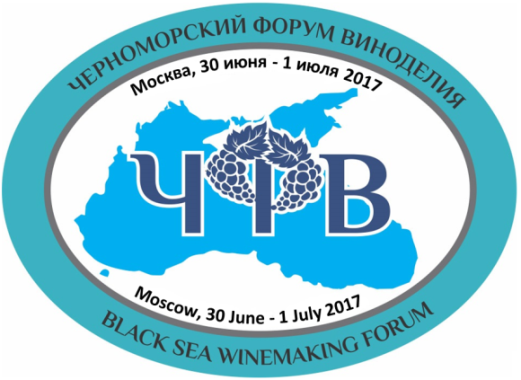 IV Черноморский Форум ВиноделияМосква, 30 июня - 1 июля 2017г.Регистрационная формаCompetition and Rating / Конкурс и Рейтинг“Black Sea Wines 2017”/ “Вина Черного Моря 2017”Название вина или крепкого спиртного напитка на основе виноградного сырьяНазвание компанииТипвина или тип крепкого спиртного напитка на основе виноградного сырья(Пожалуйста, выберитеизсписка) вино тихое красное; вино тихое белое; вино тихое розовое; вино игристое красное;вино игристое белое; вино игристое розовое;вино ликерное (крепленое) белое; вино ликерное (крепленое) красное; вино ликерное (крепленое) розовоеконьяк, бренди (дивин, плиска, метакса и др.), чача, граппа, палинка, ракия, другое (укажите)СтранаРегион*Наименование по месту производства или аппеласьон(если известно)Сорта/сорт винограда(% каждого, если известно)Винтаж(возраст спиртов, или срок выдержки для крепких спиртных напитков, если известно)Алкоголь (%vol)Выдержка в дубеДа/НетБио виноДа/НетТип вина по содержанию сахара (пожалуйста, выберите из списка)сухое; полусухое; полусладкое; сладкое; брют; экстрабрют, другое (указать)для полусладких и сладких вин просьба по возможности отметить тип вина («вино позднего сбора», «ледяное вино», ботритизированноевино, другое (укажите), а также технологию остановки броженияСахар(g/l)Титруемая кислотность(g/l)Температура подачиТип пробки/крышки (пожалуйста, выберите из списка)классическая натуральная пробка, винтовая пробка, агломерированная пробка, синтетическая пробка, завинчивающаяся крышка, другое (укажите)Объем бутылки(пожалуйста, выберите из списка)0.75; 0.5; 0.375; 1.5,другой (укажите)Тираж вина (количество бутылок и/или литров)EWцена в Евро(заполняется по выбору)Основные каналы продаж(заполняется по выбору)дистрибьюторские компании; продажа непосредственно с предприятия;супермаркеты, крупные торговые сети, малые и средние торговые сети; винные бутики, HoReCA, Интернет, другое (указать) Тип компании(пожалуйста, выберите из списка)Производственная компания, логистическая или оптовая компания, дистрибьюторская компания, другое (указать)Компаниям (представившим образцы, но не являющимися производителями представленного образца) потребуется письменное разрешение от фактического производителяАдресТелефонE-mailСайтАдреса в социальных сетяхФИО, должность в компании, e-mail и мобильный телефон контактного лица/лиц